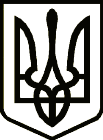 УкраїнаНОВГОРОД-СІВЕРСЬКА РАЙОННА РАДА ЧЕРНІГІВСЬКОЇ ОБЛАСТІРОЗПОРЯДЖЕННЯПро надання матеріальної допомогиОсипець Р. С.На виконання положень розділу ІІІ Програми про надання матеріальної допомоги громадянам Новгород-Сіверського району депутатами районної ради у 2020 році, затвердженої рішенням Новгород-Сіверської районної ради Чернігівської області 22 листопада 2019 року №531, керуючись Порядком надання матеріальної допомоги громадянам Новгород-Сіверського району депутатами районної ради у 2020 році:НАДАТИ ОСИПЕЦЬ  Раїсі Сергіївні, мешканці села …. Новгород-Сіверського району Чернігівської області, матеріальну допомогу у сумі 5000 гривень, для лікування сина.Підстава: подання депутата районної ради Байтрака С. В. від 10 липня                  2020 року, подання депутата районної ради Макеєнка Г О. від 10 липня                  2020 року, подання депутата районної ради Охріменка Ю. І. від 10 липня                  2020 року, подання депутата районної ради Пунтуса С. В. від 10 липня                  2020 року.Голова районної ради                                                              В. М. КауфманПогоджено:Начальник відділу з  юридичних питаньта комунальної власності  виконавчого апарату                                                                                 районної ради                                                                             Т.В. Щепочкіна13 липня                                                 2020 року м. Новгород-Сіверський           №    